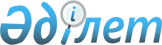 Көкшетау қалалық мәслихатының 2010 жылғы 22 желтоқсандағы № С-42/16 "2011-2013 жылдарға арналған қалалық бюджет туралы" шешіміне өзгерістер енгізу туралы
					
			Күшін жойған
			
			
		
					Ақмола облысы Көкшетау қалалық мәслихатының 2011 жылғы 1 шілдедегі № С-48/5 шешімі. Ақмола облысы Көкшетау қаласының Әділет басқармасында 2011 жылғы 8 шілдеде № 1-1-148 тіркелді. Қолданылу мерзімінің аяқталуына байланысты күші жойылды - (Ақмола облысы Көкшетау қалалық мәслихатының 2013 жылғы 30 сәуірдегі № 06-02/109а хатымен)      Ескерту. Қолданылу мерзімінің аяқталуына байланысты күші жойылды - (Ақмола облысы Көкшетау қалалық мәслихатының 30.04.2013 № 06-02/109а хатымен).

      2008 жылғы 4 желтоқсандағы Қазақстан Республикасының Бюджет Кодексінің 106 бабының 4 тармағына, Қазақстан Республикасының 2001 жылғы 23 қаңтардағы «Қазақстан Республикасындағы жергілікті мемлекеттік басқару және өзін-өзі басқару туралы» Заңының 6 бабының 1 тармағының 1) тармақшасына сәйкес, Көкшетау қалалық мәслихаты ШЕШІМ ЕТТІ:



      1. Көкшетау қалалық мәслихатының «2011-2013 жылдарға арналған қалалық бюджет туралы» 2010 жылғы 22 желтоқсандағы № С-42/16 (Нормативтік құқықтық актілерді мемлекеттік тіркеу тізілімінде № 1-1-136 тіркелген, 2011 жылғы 20 қаңтарда «Көкшетау» газетінде және 2011 жылғы 20 қаңтарда «Степной Маяк» газетінде жарияланған) шешіміне келесі өзгерістер енгізілсін:

      1 тармақтың 1, 2 тармақшалары жаңа мазмұнда баяндалсын:

      «1) кірістер – 13 386 641,2 мың теңге, соның ішінде:

      салықтық түсімдер – 6 018 221 мың теңге;

      салықтық емес түсімдер - 189 497 мың теңге;

      негізгі капиталды сатудан түсетін түсімдер – 802 672 мың теңге;

      трансферттік түсімдер – 6 376 251,2 мың теңге.

      2) шығындар – 14 473 927 мың теңге»;

      10 тармақ жаңа мазмұнда баяндалсын:

      «10. 2011 жылға арналған қалалық жергілікті атқарушы органның резерві 131 000 мың теңге сомасында бекітілсін».

      Көрсетілген шешімнің 1, 5, 6 қосымшалары осы шешімнің 1, 2, 3 қосымшаларына сәйкес жаңа редакцияда баяндалсын.



      2. Осы шешім Ақмола облысының Әділет департаментінде мемлекеттік тіркелген күнінен бастап күшіне енеді және 2011 жылдың 1 қаңтарынан бастап қолданысқа енгізіледі.      Төртінші шақырылған

      Көкшетау қалалық мәслихатының

      48 сессияның төрайымы                      М.Жұрын      Төртінші шақырылған

      Көкшетау қалалық

      мәслихатының хатшысы                       Қ.Мұстафина      «КЕЛІСІЛДІ»      Көкшетау қаласының әкімі                   М.Батырханов      Көкшетау қаласының экономика

      және бюджеттік жоспарлау

      бөлімінің бастығы                          А.Омарова

Көкшетау қалалық мәслихатының

2011 жылғы 1 шілдедегі

№ С- 48/5 шешіміне 1 қосымшаКөкшетау қалалық мәслихатының

2010 жылғы 22 желтоқсандағы

№ С-42/16 шешіміне 1 қосымша 2011 жылға арналған қалалық бюджет

Көкшетау қалалық

мәслихатының 2011

жылғы 1 шілдедегі

№ С-48/5 шешіміне

2 қосымшаКөкшетау қалалық

мәслихатының 2010

жылғы 22 желтоқсандағы

№ С-42/16 шешіміне

5 қосымша 2011 жылға қаладағы аудан, аудандық маңызы

бар қала, кент, ауыл(село), ауылдық (селолық)

округінің бюджеттік бағдарламалар

Көкшетау қалалық мәслихатының

2011 жылғы 1 шілдедегі

№ С-48/5 шешіміне 3 қосымшаКөкшетау қалалық мәслихатының

2010 жылғы 22 желтоқсандағы

№ С-42/16 шешіміне 6 қосымша Бюджет қаражаттарының пайдаланылатын қалдықтары
					© 2012. Қазақстан Республикасы Әділет министрлігінің «Қазақстан Республикасының Заңнама және құқықтық ақпарат институты» ШЖҚ РМК
				СанатыСанатыСанатыСанатыСома

мың теңгеСыныбыСыныбыСыныбыСома

мың теңгеІшкі сыныбыІшкі сыныбыСома

мың теңгеАтауыСома

мың теңге12345I. Кіріс13386641,21Салықтық түсімдер6018221,011Табыс салығы415491,02Жеке табыс салығы415491,013Әлеуметтiк салық2283059,01Әлеуметтік салық2283059,014Меншiкке салынатын салықтар728854,01Мүлiкке салынатын салықтар381531,03Жер салығы93000,04Көлiк құралдарына салынатын салық254169,05Бірыңғай жер салығы154,015Тауарларға, жұмыстарға және қызметтерге салынатын iшкi салықтар2379227,02Акциздер2236135,03Табиғи және басқа ресурстарды пайдаланғаны үшiн түсетiн түсiмдер36889,04Кәсiпкерлiк және кәсiби қызметтi жүргiзгенi үшiн алынатын алымдар78253,05Ойын бизнесіне салық27950,018Заңдық мәнді іс-

әрекеттерді жасағаны және (немесе) оған уәкілеттігі бар мемлекеттік органдар немесе лауазымды адамдар құжаттар бергені үшін алынатын міндетті төлемдер211590,01Мемлекеттік баж211590,02Салықтық емес түсiмдер189497,021Мемлекеттік меншіктен түсетін кірістер32063,01Мемлекеттік кәсіпорындардың таза кірісі бөлігінің түсімдері28571,05Мемлекет меншігіндегі мүлікті жалға беруден түсетін кірістер3492,024Мемлекеттік бюджеттен қаржыландырылатын, сондай-

ақ Қазақстан Республикасы Ұлттық Банкінің бюджетінен (шығыстар сметасынан) ұсталатын және қаржыландырылатын мемлекеттік мекемелер салатын айыппұлдар, өсімпұлдар, санкциялар, өндіріп алулар150661,01Мұнай секторы ұйымдарынан түсетін түсімдерді қоспағанда, мемлекеттік бюджеттен қаржыландырылатын, сондай-

ақ Қазақстан Республикасы Ұлттық Банкінің бюджетінен (шығыстар сметасынан) ұсталатын және қаржыландырылатын мемлекеттік мекемелер салатын айыппұлдар, өсімпұлдар, санкциялар, өндіріп алулар150661,026Басқа да салықтық емес түсiмдер6773,01Басқа да салықтық емес түсiмдер6773,03Негізгі капиталды сатудан түсетін түсімдер802672,01Мемлекеттік мекемелерге бекітілген мемлекеттік мүлікті сату397067,01Мемлекеттік мекемелерге бекітілген мемлекеттік мүлікті сату397067,03Жердi және материалдық емес активтердi сату405605,01Жерді сату405455,02Материалдық емес активтерді сату150,04Трансферттердің түсімдері6376251,22Мемлекеттiк басқарудың жоғары тұрған органдарынан түсетiн трансферттер6376251,22Облыстық бюджеттен түсетiн трансферттер6376251,2Функционалдық топФункционалдық топФункционалдық топФункционалдық топСома

мың теңгеБюджеттік бағдарламалардың әкімшісіБюджеттік бағдарламалардың әкімшісіБюджеттік бағдарламалардың әкімшісіСома

мың теңгеБағдарламаБағдарламаСома

мың теңгеАтауыСома

мың теңге12345II. Шығындар14473927,01Жалпы сипаттағы мемлекеттiк қызметтер 200867,0112Аудан (облыстық маңызы бар қала) мәслихатының аппараты15462,01Аудан (облыстық маңызы бар қала) мәслихатының қызметін қамтамасыз ету жөніндегі қызметтер15092,03Мемлекеттік органдардың күрделі шығындары370,0122Аудан (облыстық маңызы бар қала) әкімінің аппараты83109,01Аудан (облыстық маңызы бар қала) әкімінің қызметін қамтамасыз ету жөніндегі қызметтер82609,73Мемлекеттік органдардың күрделі шығындары499,3123Қаладағы аудан, аудандық маңызы бар қала, кент, ауыл (село), ауылдық (селолық) округ әкімінің аппараты18449,01Қаладағы аудан, аудандық маңызы бар қаланың, кент, ауыл (село), ауылдық (селолық) округ әкімінің қызметін қамтамасыз ету жөніндегі қызметтер18229,022Мемлекеттік органдардың күрделі шығындары220,0452Ауданның (облыстық маңызы бар қаланың) қаржы бөлімі64717,01Аудандық бюджетті орындау және коммуналдық меншікті (облыстық маңызы бар қала) саласындағы мемлекеттік саясатты іске асыру жөніндегі қызметтер42011,03Салық салу мақсатында мүлікті бағалауды жүргізу3046,04Біржолғы талондарды беру жөніндегі жұмысты және біржолғы талондарды іске асырудан сомаларды жинаудың толықтығын қамтамасыз етуді ұйымдастыру17330,011Коммуналдық меншікке түскен мүлікті есепке алу, сақтау, бағалау және сату2000,018Мемлекеттік органдардың күрделі шығындары330,0453Ауданның (облыстық маңызы бар қаланың) экономика және бюджеттік жоспарлау бөлімі19130,01Экономикалық саясатты, мемлекеттік жоспарлау жүйесін қалыптастыру және дамыту және ауданды (облыстық маңызы бар қаланы) басқару саласындағы мемлекеттік саясатты іске асыру жөніндегі қызметтер18420,52Ақпараттық жүйелер құру21,54Мемлекеттік органдардың күрделі шығындары688,02Қорғаныс480590,0122Аудан (облыстық маңызы бар қала) әкімінің аппараты480590,05Жалпыға бірдей әскери міндетті атқару шеңберіндегі іс-шаралар7368,06Аудан (облыстық маңызы бар қала) ауқымындағы төтенше жағдайлардың алдын алу және оларды жою473222,03Қоғамдық тәртіп, қауіпсіздік, құқық, сот, қылмыстық-атқару қызметі36569,3458Ауданның (облыстық маңызы бар қаланың) тұрғын үй-

коммуналдық шаруашылығы, жолаушылар көлігі және автомобиль жолдары бөлімі36569,321Елдi мекендерде жол жүрісі қауiпсiздiгін қамтамасыз ету36569,34Бiлiм беру4336163,2464Ауданның (облыстық маңызы бар қаланың) білім беру бөлімі370504,09Мектепке дейінгі тәрбие ұйымдарының қызметін қамтамасыз ету339509,021Мектеп мұғалімдеріне және мектепке дейінгі ұйымдардың тәрбиешілеріне біліктілік санаты үшін қосымша ақы көлемін ұлғайту30995,0464Ауданның (облыстық маңызы бар қаланың) білім беру бөлімі3513745,23Жалпы білім беру3286059,26Балалар үшін қосымша білім беру227686,0464Ауданның (облыстық маңызы бар қаланың) білім беру бөлімі29858,018Кәсіптік оқытуды ұйымдастыру29858,0464Ауданның (облыстық маңызы бар қаланың) білім беру бөлімі99844,01Жергілікті деңгейде білім беру саласындағы мемлекеттік саясатты іске асыру жөніндегі қызметтер12516,04Ауданның (облыстық маңызы бар қаланың) мемлекеттік білім беру мекемелерінде білім беру жүйесін ақпараттандыру4902,05Ауданның (облыстық маңызы бар қаланың) мемлекеттік білім беру мекемелер үшін оқулықтар мен оқу-әдiстемелiк кешендерді сатып алу және жеткізу27714,07Аудандық (қалалық) ауқымдағы мектеп олимпиадаларын және мектептен тыс іс-

шараларды өткiзу671,015Жетім баланы (жетім балаларды) және ата-

аналарының қамқорынсыз қалған баланы (балаларды) күтіп-ұстауға асыраушыларына ай сайынғы ақшалай қаражат төлемдері42336,020Үйде оқытылатын мүгедек балаларды жабдықпен, бағдарламалық қамтыммен қамтамасыз ету11705,0467Ауданның (облыстық маңызы бар қаланың) құрылыс бөлімі322212,037Білім беру объектілерін салу және реконструкциялау322212,06Әлеуметтiк көмек және әлеуметтiк қамсыздандыру387856,0451Ауданның (облыстық маңызы бар қаланың) жұмыспен қамту және әлеуметтік бағдарламалар бөлімі342043,02Еңбекпен қамту бағдарламасы46065,04Ауылдық жерлерде тұратын денсаулық сақтау, білім беру, әлеуметтік қамтамасыз ету, мәдениет және спорт мамандарына отын сатып алуға Қазақстан Республикасының заңнамасына сәйкес әлеуметтік көмек көрсету3808,05Мемлекеттік атаулы әлеуметтік көмек16397,06Тұрғын үй көмегі44640,07Жергілікті өкілетті органдардың шешімі бойынша азаматтардың жекелеген топтарына әлеуметтік көмек78068,010Үйден тәрбиеленіп оқытылатын мүгедек балаларды материалдық қамтамасыз ету2250,013Белгіленген тұрғылықты жері жоқ тұлғаларды әлеуметтік бейімдеу24213,014Мұқтаж азаматтарға үйде әлеуметтiк көмек көрсету58640,01618 жасқа дейінгі балаларға мемлекеттік жәрдемақылар12555,017Мүгедектерді оңалту жеке бағдарламасына сәйкес, мұқтаж мүгедектерді міндетті гигиеналық құралдармен қамтамасыз етуге, және ымдау тілі мамандарының, жеке көмекшілердің қызмет көрсету41508,023Жұмыспен қамту орталықтарының қызметін қамтамасыз ету13899,0451Ауданның (облыстық маңызы бар қаланың) жұмыспен қамту және әлеуметтік бағдарламалар бөлімі45813,01Жергілікті деңгейде халық үшін әлеуметтік бағдарламаларды жұмыспен қамтуды қамтамасыз етуді іске асыру саласындағы мемлекеттік саясатты іске асыру жөніндегі қызметтер 44209,011Жәрдемақыларды және басқа да әлеуметтік төлемдерді есептеу, төлеу мен жеткізу бойынша қызметтерге ақы төлеу1274,021Мемлекеттік органдардың күрделі шығындары330,07Тұрғын үй-коммуналдық шаруашылық5562370,1458Ауданның (облыстық маңызы бар қаланың) тұрғын үй-

коммуналдық шаруашылығы, жолаушылар көлігі және автомобиль жолдары бөлімі30000,012Сумен жабдықтау және су бөлу жүйесінің қызмет етуі20000,031Кондоминиум объектісіне техникалық паспорттар дайындау10000,0467Ауданның (облыстық маңызы бар қаланың) құрылыс бөлімі1504669,43Мемлекеттік коммуналдық тұрғын үй қорының тұрғын үй құрылысы және (немесе) сатып алу80771,34Инженерлік коммуникациялық инфрақұрылымды дамыту, жайластыру және (немесе) сатып алу592310,919Тұрғын үй салу831587,2458Ауданның (облыстық маңызы бар қаланың) тұрғын үй-коммуналдық шаруашылығы, жолаушылар көлігі және автомобиль жолдары бөлімі9000,027Ауданның (облыстық маңызы бар қаланың) коммуналдық меншігіндегі газ жүйелерін қолдануды ұйымдастыру9000,0467Ауданның (облыстық маңызы бар қаланың) құрылыс бөлімі3365829,05Коммуналдық шаруашылығын дамыту226674,86Сумен жабдықтау жүйесін дамыту3139154,2123Қаладағы аудан, аудандық маңызы бар қала, кент, аул (село), ауылдық (селолық) округ әкімінің аппараты13806,08Елді мекендерде көшелерді жарықтандыру2549,09Елді мекендердің санитариясын қамтамасыз ету7799,011Елді мекендерді абаттандыру мен көгалдандыру3458,0458Ауданның (облыстық маңызы бар қаланың) тұрғын үй-коммуналдық шаруашылығы, жолаушылар көлігі және автомобиль жолдары бөлімі639065,715Елдi мекендердегі көшелердi жарықтандыру34774,016Елдi мекендердiң санитариясын қамтамасыз ету190521,017Жерлеу орындарын күтiп-

ұстау және туысы жоқтарды жерлеу1606,018Елдi мекендердi абаттандыру және көгалдандыру412164,78Мәдениет, спорт, туризм және ақпараттық кеңістiк247494,0123Қаладағы аудан, аудандық маңызы бар қала, кент, аул (село), ауылдық (селолық) округ әкімінің аппараты19972,06Жергілікті деңгейде мәдени-демалыс жұмыстарын қолдау19972,0455Ауданның (облыстық маңызы бар қаланың) мәдениет және тілдерді дамыту бөлімі90397,03Мәдени-демалыс жұмысын қолдау90397,0465Ауданның (облыстық маңызы бар қаланың) денешынықтыру және спорт бөлімі15009,06Аудандық (облыстық маңызы бар қалалық) деңгейде спорттық жарыстар өткiзу5318,07Әртүрлi спорт түрлерi бойынша аудан (облыстық маңызы бар қала) құрама командаларының мүшелерiн дайындау және олардың облыстық спорт жарыстарына қатысуы9691,0455Ауданның (облыстық маңызы бар қаланың) мәдениет және тілдерді дамыту бөлімі58332,06Аудандық (қалалық) кiтапханалардың жұмыс iстеуi55911,07Мемлекеттік тілді және Қазақстан халықтарының басқа да тілдерін дамыту2421,0456Ауданның (облыстық маңызы бар қаланың) ішкі саясат бөлімі17743,02Газеттер мен журналдар арқылы мемлекеттік ақпараттық саясат жүргізу14646,05Телерадиохабарлары арқылы мемлекеттік ақпараттық саясат жүргізу3097,0455Ауданның (облыстық маңызы бар қаланың) мәдениет және тілдерді дамыту бөлімі10469,01Жергілікті деңгейде тілдерді және мәдениетті дамыту саласындағы мемлекеттік саясатты іске асыру жөніндегі қызметтер10359,010Мемлекеттік органдардың күрделі шығындары110,0456Ауданның (облыстық маңызы бар қаланың) ішкі саясат бөлімі27057,01Жергілікті деңгейде аппарат, мемлекеттілікті нығайту және азаматтардың әлеуметтік сенімділігін қалыптастыруда мемлекеттік саясатты іске асыру жөніндегі қызметтер18353,03Жастар саясаты саласындағы өңірлік бағдарламаларды iске асыру4324,06Мемлекеттік органдардың күрделі шығындары4380,0465Ауданның (облыстық маңызы бар қаланың) денешынықтыру және спорт бөлімі8515,01Жергілікті деңгейде мәдениет және тілдерді дамыту саласындағы мемлекеттік саясатты іске асыру жөніндегі қызметтер8315,04Мемлекеттік органдардың күрделі шығындары200,09Отын-энергетика кешенi және жер қойнауын пайдалану964964,0467Ауданның (облыстық маңызы бар қаланың) құрылыс бөлімі964964,09Жылу-энергетикалық жүйені дамыту964964,010Ауыл, су, орман, балық шаруашылығы, ерекше қорғалатын табиғи аумақтар, қоршаған ортаны және жануарлар дүниесін қорғау, жер қатынастары28616,1474Ауданның (облыстық маңызы бар қаланың) ауыл шаруашылығы және ветеринария бөлімі12287,61Жергілікті деңгейде ауыл шаруашылығы және ветеринария саласындағы мемлекеттік саясатты іске асыру жөніндегі қызметтер7779,07Қаңғыбас иттер мен мысықтарды аулауды және жоюды ұйымдастыру2500,099Республикалық бюджеттен берілетін нысаналы трансферттер есебінен ауылдық елді мекендер саласының мамандарын әлеуметтік қолдау шараларын іске асыру2008,6463Ауданның (облыстық маңызы бар қаланың) жер қатынастары бөлімі14091,01Аудан (облыстық маңызы бар қала) аумағында жер қатынастарын реттеу саласындағы мемлекеттік саясатты іске асыру жөніндегі қызметтер13761,07Мемлекеттік органдардың күрделі шығындары330,0474Ауданның (облыстық маңызы бар қаланың) ауыл шаруашылығы және ветеринария бөлімі2237,513Эпизоотияға қарсы іс-шаралар жүргізу2237,511Өнеркәсіп, сәулет, қала құрылысы және құрылыс қызметі213864,0467Ауданның (облыстық маңызы бар қаланың) құрылыс бөлімі118604,01Құрылыс, сәулет және қала құрылысы бөлімінің қызметін қамтамасыз ету жөніндегі қызметтер118138,017Мемлекеттік органдардың күрделі шығындары466,0468Ауданның (облыстық маңызы бар қаланың) сәулет және қала құрылысы бөлімі95260,01Жергілікті деңгейде сәулет және қала құрылысы саласындағы мемлекеттік саясатты іске асыру жөніндегі қызметтер12296,02Ақпараттық жүйелер құру75969,03Ауданның қала құрылысы даму аумағын және елді мекендердің бас жоспарлары схемаларын әзірлеу6995,012Көлiк және коммуникация878246,0123Қаладағы аудан, аудандық маңызы бар қала, кент, аул (село), ауылдық (селолық) округ әкімінің аппараты5330,013Аудандық маңызы бар қалаларда, кенттерде, ауылдарда (селоларда), ауылдық (селолық), округтерде автомобиль жолдарының жұмыс істеуін қамтамасыз ету5330,0458Ауданның (облыстық маңызы бар қаланың) тұрғын үй-коммуналдық шаруашылығы, жолаушылар көлігі және автомобиль жолдары бөлімі872916,023Автомобиль жолдарының жұмыс істеуін қамтамасыз ету872916,013Басқалар171425,0469Ауданның (облыстық маңызы бар қаланың) кәсіпкерлік бөлімі9486,01Жергілікті деңгейде кәсіпкерлік пен өнеркәсіпті дамыту саласындағы мемлекеттік саясатты іске асыру жөніндегі қызметтер6298,03Кәсіпкерлік қызметті қолдау3078,04Мемлекеттік органдардың күрделі шығындары110,0452Ауданның (облыстық маңызы бар қаланың) қаржы бөлімі131000,012Ауданның (облыстық маңызы бар қаланың) жергілікті атқарушы органының резерві131000,0458Ауданның (облыстық маңызы бар қаланың) тұрғын үй-

коммуналдық шаруашылығы, жолаушылар көлігі және автомобиль жолдары бөлімі30939,01Жергілікті деңгейде тұрғын үй-коммуналдық шаруашылығы, жолаушылар көлігі және автомобиль жолдары саласындағы мемлекеттік саясатты іске асыру жөніндегі қызметтер30148,013Мемлекеттік органдардың күрделі шығындары791,015Трансферттер964902,3452Ауданның (облыстық маңызы бар қаланың) қаржы бөлімі964902,36Нысаналы пайдаланылмаған (толық пайдаланылмаған) трансферттерді қайтару49563,37Бюджеттік алулар915339,0III. Таза бюджеттік несие беру:-136516,0бюджеттік несиелер;17804,010Ауыл, су, орман, балық шаруашылығы, ерекше қорғалатын табиғи аумақтар, қоршаған ортаны және жануарлар дүниесін қорғау, жер қатынастары17804,0474Ауданның (облыстық маңызы бар қаланың) ауыл шаруашылығы және ветеринария бөлімі17804,09Ауылдық елді мекендердің әлеуметтік саласының мамандарын әлеуметтік қолдау шараларын іске асыру үшін бюджеттік кредиттер17804,05Бюджеттік несиені өтеу154320,01Бюджеттік несиені өтеу154320,01Мемлекеттік бюджеттен берілген бюджеттік кредиттерді өтеу154320,0IV. Қаржы активтерімен жасалатын операциялар сальдосы:116000,0қаржы активтерін алу;116000,013Басқалар116000,0Басқалар116000,0452Ауданның (облыстық маңызы бар қаланың) қаржы бөлімі116000,014Заңды тұлғалардың жарғылық капиталын қалыптастыру немесе ұлғайту116000,0V. Бюджет тапшылығы (профицит)-1066769,8VI. Бюджет тапшылығын қаржыландыру (профицитті пайдалану)1066769,8Функционалдық топФункционалдық топФункционалдық топФункционалдық топСома

мың теңгеБюджеттік бағдарламалардың әкімшісіБюджеттік бағдарламалардың әкімшісіБюджеттік бағдарламалардың әкімшісіСома

мың теңгеБағдарламаБағдарламаСома

мың теңгеАтауыСома

мың теңге12345Краснояр селолық округі әкімінің аппараты443921Жалпы сипаттағы мемлекеттiк қызметтер10563123Қаладағы аудан, аудандық маңызы бар қала, кент, аул (село), ауылдық (селолық) округ әкімінің аппараты105631Қаладағы аудан, аудандық маңызы бар қаланың, кент, ауыл (село), ауылдық (селолық) округ әкімінің қызметін қамтамасыз ету жөніндегі қызметтер1045322Мемлекеттік органдардың күрделі шығындары1107Тұрғын үй-коммуналдық шаруашылық10527123Қаладағы аудан, аудандық маңызы бар қала, кент, аул (село), ауылдық (селолық) округ әкімінің аппараты105278Елді мекендерде көшелерді жарықтандыру20479Елді мекендердің санитариясын қамтамасыз ету639011Елді мекендерді абаттандыру мен көгалдандыру20908Мәдениет, спорт, туризм және ақпараттық кеңістiк19972123Қаладағы аудан, аудандық маңызы бар қала, кент, аул (село), ауылдық (селолық) округ әкімінің аппараты199726Жергілікті деңгейде мәдени-демалыс жұмыстарын қолдау1997212Көлiк және коммуникация3330123Қаладағы аудан, аудандық маңызы бар қала, кент, аул (село), ауылдық (селолық) округ әкімінің аппараты333013Аудандық маңызы бар қалаларда, кенттерде, ауылдарда (селоларда), ауылдық (селолық), округтерде автомобиль жолдарының жұмыс істеуін қамтамасыз ету3330Станционный поселкесі әкімінің аппараты131651Жалпы сипаттағы мемлекеттiк қызметтер7886123Қаладағы аудан, аудандық маңызы бар қала, кент, аул (село), ауылдық (селолық) округ әкімінің аппараты78861Қаладағы аудан, аудандық маңызы бар қаланың, кент, ауыл (село), ауылдық (селолық) округ әкімінің қызметін қамтамасыз ету жөніндегі қызметтер777622Мемлекеттік органдардың күрделі шығындары1107Тұрғын үй-коммуналдық шаруашылық3279123Қаладағы аудан, аудандық маңызы бар қала, кент, аул (село), ауылдық (селолық) округ әкімінің аппараты32798Елді мекендерде көшелерді жарықтандыру5029Елді мекендердің санитариясын қамтамасыз ету140911Елді мекендерді абаттандыру мен көгалдандыру136812Көлiк және коммуникация2000123Қаладағы аудан, аудандық маңызы бар қала, кент, аул (село), ауылдық (селолық) округ әкімінің аппараты200013Аудандық маңызы бар қалаларда, кенттерде, ауылдарда (селоларда), ауылдық (селолық), округтерде автомобиль жолдарының жұмыс істеуін қамтамасыз ету2000Функционалдық топФункционалдық топФункционалдық топФункционалдық топСома

мың теңгеБюджеттік бағдарламалардың әкімшісіБюджеттік бағдарламалардың әкімшісіБюджеттік бағдарламалардың әкімшісіСома

мың теңгеБағдарламаБағдарламаСома

мың теңгеАтауыСома

мың теңге12345II. Шығындар718608,81Жалпы сипаттағы мемлекеттiк қызметтер4774,0112Аудан (облыстық маңызы бар қала) мәслихатының аппараты524,01Аудан (облыстық маңызы бар қала) мәслихатының қызметін қамтамасыз ету жөніндегі қызметтер3043Мемлекеттік органдардың күрделі шығындары220122Аудан (облыстық маңызы бар қала) әкімінің аппараты3370,01Аудан (облыстық маңызы бар қала) әкімінің қызметін қамтамасыз ету жөніндегі қызметтер30403Мемлекеттік органдардың күрделі шығындары330123Қаладағы аудан, аудандық маңызы бар қала, кент, аул (село), ауылдық (селолық) округ әкімінің аппараты220,022Мемлекеттік органдардың күрделі шығындары220452Ауданның (облыстық маңызы бар қаланың) қаржы бөлімі330,018Мемлекеттік органдардың күрделі шығындары330453Ауданның (облыстық маңызы бар қаланың) экономика және бюджеттік жоспарлау бөлімі330,04Мемлекеттік органдардың күрделі шығындары3302Қорғаныс39293,0122Аудан (облыстық маңызы бар қала) әкімінің аппараты39293,06Аудан (облыстық маңызы бар қала) ауқымындағы төтенше жағдайлардың алдын алу және оларды жою392934Бiлiм беру253563,2Мектепке дейiнгi тәрбие және оқыту75496,0464Ауданның (облыстық маңызы бар қаланың) білім беру бөлімі75496,09Мектепке дейінгі тәрбие ұйымдарының қызметін қамтамасыз ету75496464Ауданның (облыстық маңызы бар қаланың) білім беру бөлімі115030,23Жалпы білім беру115030,25Ауданның (облыстық маңызы бар қаланың) мемлекеттік білім беру мекемелер үшін оқулықтар мен оқу-

әдiстемелiк кешендерді сатып алу және жеткізу10499467Ауданның (облыстық маңызы бар қаланың) құрылыс бөлімі52538,037Білім беру объектілерін салу және реконструкциялау52538,06Әлеуметтiк көмек және әлеуметтiк қамсыздандыру330,0451Ауданның (облыстық маңызы бар қаланың) жұмыспен қамту және әлеуметтік бағдарламалар бөлімі330,021Мемлекеттік органдардың күрделі шығындары3307Тұрғын үй-коммуналдық шаруашылық227029,7467Ауданның (облыстық маңызы бар қаланың) құрылыс бөлімі113480,73Мемлекеттік коммуналдық тұрғын үй қорының тұрғын үй құрылысы және (немесе) сатып алу7411,34Инженерлік коммуникациялық инфрақұрылымды дамыту, жайластыру және (немесе) сатып алу5585,219Тұрғын үй салу100484,2458Ауданның (облыстық маңызы бар қаланың) тұрғын үй-

коммуналдық шаруашылығы, жолаушылар көлігі және автомобиль жолдары бөлімі5000,027Ауданның (облыстық маңызы бар қаланың) коммуналдық меншігіндегі газ жүйелерін қолдануды ұйымдастыру5000,0467Ауданның (облыстық маңызы бар қаланың) құрылыс бөлімі108549,06Сумен жабдықтау жүйесін дамыту108549,08Мәдениет, спорт, туризм және ақпараттық кеңістiк6472,0455Ауданның (облыстық маңызы бар қаланың) мәдениет және тілдерді дамыту бөлімі768,03Мәдени-демалыс жұмысын қолдау768465Ауданның (облыстық маңызы бар қаланың) денешынықтыру және спорт бөлімі20,06Аудандық (облыстық маңызы бар қалалық) деңгейде спорттық жарыстар өткiзу20455Ауданның (облыстық маңызы бар қаланың) мәдениет және тілдерді дамыту бөлімі1700,06Аудандық (қалалық) кiтапханалардың жұмыс iстеуi1700455Ауданның (облыстық маңызы бар қаланың) мәдениет және тілдерді дамыту бөлімі110,010Мемлекеттік органдардың күрделі шығындары110456Ауданның (облыстық маңызы бар қаланың) ішкі саясат бөлімі3674,01Жергілікті деңгейде аппарат, мемлекеттілікті нығайту және азаматтардың әлеуметтік сенімділігін қалыптастыруда мемлекеттік саясатты іске асыру жөніндегі қызметтер3146Мемлекеттік органдардың күрделі шығындары3360465Ауданның (облыстық маңызы бар қаланың) денешынықтыру және спорт бөлімі200,04Мемлекеттік органдардың күрделі шығындары20010Ауыл, су, орман, балық шаруашылығы, ерекше қорғалатын табиғи аумақтар, қоршаған ортаны және жануарлар дүниесін қорғау, жер қатынастары6749,6474Ауданның (облыстық маңызы бар қаланың) ауыл шаруашылығы және ветеринария бөлімі6419,69Ауылдық елді мекендердің әлеуметтік саласының мамандарын әлеуметтік қолдау шараларын іске асыру үшін бюджеттік кредиттер623299Республикалық бюджеттен берілетін нысаналы трансферттер есебінен ауылдық елді мекендер саласының мамандарын әлеуметтік қолдау шараларын іске асыру187,6463Ауданның (облыстық маңызы бар қаланың) жер қатынастары бөлімі330,07Мемлекеттік органдардың күрделі шығындары33011Өнеркәсіп, сәулет, қала құрылысы және құрылыс қызметі94257,0467Ауданның (облыстық маңызы бар қаланың) құрылыс бөлімі91262,01Құрылыс, сәулет және қала құрылысы бөлімінің қызметін қамтамасыз ету жөніндегі қызметтер91042,017Мемлекеттік органдардың күрделі шығындары220468Ауданның (облыстық маңызы бар қаланың) сәулет және қала құрылысы бөлімі2995,03Ауданның қала құрылысы даму аумағын және елді мекендердің бас жоспарлары схемаларын әзірлеу2995,013Басқалар36577,0469Ауданның (облыстық маңызы бар қаланың) кәсіпкерлік бөлімі110,04Мемлекеттік органдардың күрделі шығындары110452Ауданның (облыстық маңызы бар қаланың) қаржы бөлімі36000,012Ауданның (облыстық маңызы бар қаланың) жергілікті атқарушы органының резерві31000,014Заңды тұлғалардың жарғылық капиталын қалыптастыру немесе ұлғайту5000458Ауданның (облыстық маңызы бар қаланың) тұрғын үй-коммуналдық шаруашылығы, жолаушылар көлігі және автомобиль жолдары бөлімі467,01Жергілікті деңгейде тұрғын үй-коммуналдық шаруашылығы, жолаушылар көлігі және автомобиль жолдары саласындағы мемлекеттік саясатты іске асыру жөніндегі қызметтер13713Мемлекеттік органдардың күрделі шығындары33015Трансферттер49563,3452Ауданның (облыстық маңызы бар қаланың) қаржы бөлімі49563,36Нысаналы пайдаланылмаған (толық пайдаланылмаған) трансферттерді қайтару49563,3